ICAC Moral Education e-Book《The Extraordinary Runner》Name:  _______________________	  Class:  ____________ (     )     Date:__________________Thank You LetterImagine you were Lenny / Fred and write a letter to express your gratitude to your teammate.       	Dear Lenny,Thank you for being my guide runner and leading me in the running practices. Being an athlete is my dream and you make my dream come true! I believe we___ are heading to more accomplishments and let’s work hard for what wouldn’t come easy. Thanks so much!                         											Regards,      FredMaze GameAs Fred’s guide runner, please lead him to run out of the maze! 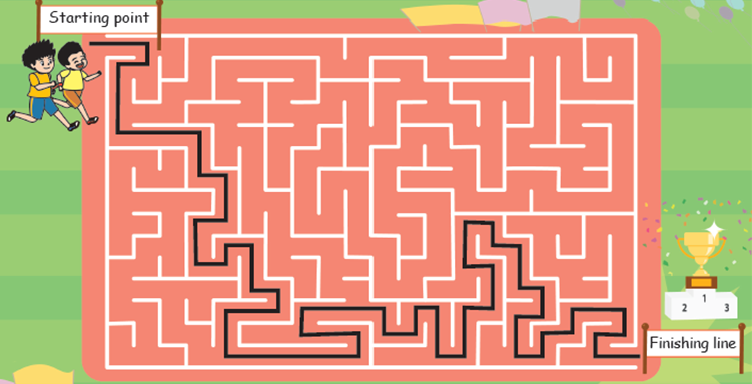 